Budapest Főváros Önkormányzata az egészséges életmód jegyében ingyenes mozgásos illetve sportprogramokat kínál Budapest különböző helyszínein a vakáció két és fél hónapjában a szünidőt a városban töltő általános és középiskolások számára.  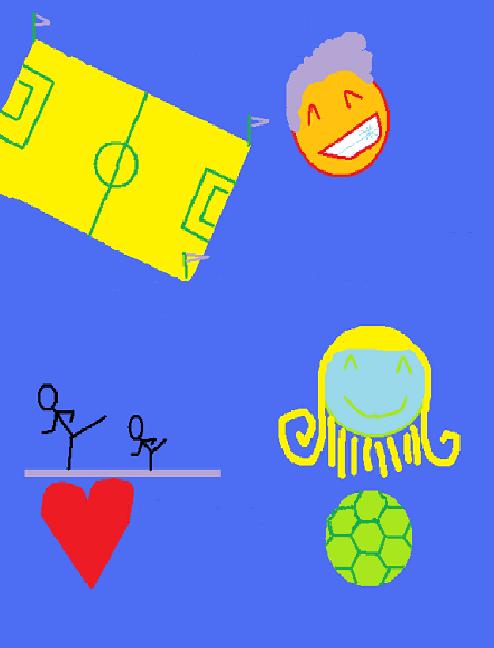 A részletes programajánló megtalálható a www.budapest.hu honlapon, a Facebook közösségi oldalon, az Iskolakapun kívüli program alatt.Főpolgármesteri Hivatal „Iskolakapun kívüli programja” keretében megvalósuló rendezvény első hetének programjai:DátumIdőpontProgram neveHelyszínKorhatárJelentkezésProgramokjúnius 17.
hétfő8-16 óraGörhoki, floorballWhite Sharks Hockey Club -
Kőbányai jégpálya sátrában épült inline pálya,
1105 Budapest, Ihász u. 24.nincs korhatárElőzetes bejelentkezés szükséges.
Paska Zoltán
e-mail: zoltan.paska@t-online.hu,
tel: 06-30-922-2975A klub floorball és görhoki edzéseinek látogatása.
Görkorcsolya, védőfelszerelés szükséges.június 18.
kedd8-16 óraGörhoki, floorballWhite Sharks Hockey Club -
Kőbányai jégpálya sátrában épült inline pálya,
1105 Budapest, Ihász u. 24.nincs korhatárElőzetes bejelentkezés szükséges.
Paska Zoltán e-mail: zoltan.paska@t-online.hu,
tel: 06-30-922-2975A klub floorball és görhoki edzéseinek látogatása.
Görkorcsolya, védőfelszerelés szükséges.június 18.
kedd14-18 óraSzabadidős várjátékokEcser Vára, 
szabadidő park, 
2233 Ecser, Rákóczi u. 36.3-14 éves gyermekek részére csak felnőtt kísérettelNincs.• Légvárak, pedálos gokart, trambulinok, rollerek, 
• középkori és modern játékok, 
• kerékpárpálya közlekedési lámpával, 
• sportversenyek, vetélkedők, 
• lovaggá ütési ceremónia, „lovagi torna”, 
• kézműves foglalkozás. június 19.
szerda8-16 óraGörhoki, floorballWhite Sharks Hockey Club -
Kőbányai jégpálya sátrában épült inline pálya,
1105 Budapest, Ihász u. 24.nincs korhatárElőzetes bejelentkezés szükséges.
Paska Zoltán
e-mail: zoltan.paska@t-online.hu,
tel: 06-30-922-2975A klub floorball és görhoki edzéseinek látogatása.
Görkorcsolya, védőfelszerelés szükséges.június 19.
szerda14-18 óraSzabadidős várjátékokEcser Vára, 
szabadidő park, 
2233 Ecser, Rákóczi u. 36.3-14 éves gyermekek részére csak felnőtt kísérettelNincs.• Légvárak, pedálos gokart, trambulinok, rollerek, 
• középkori és modern játékok, 
• kerékpár pálya közlekedési lámpával, 
• sportversenyek, vetélkedők, 
• lovaggá ütési ceremónia, „lovagi torna”, 
• kézműves foglalkozás. június 19.
szerda18-19 óraZulu fitnessJam Táncműhely, 
1132 Budapest, Csanády utca 7.Középiskolások részéreJelentkezni személyesen a helyszínen lehet az adott program kezdési időpontja előtt 10-20 perccel.A mozgás alapja a zumba “testvére”: afrikai zenére afrikai mozgáselemekből felépített számok.
Tanít: Molnár Évajúnius 19.
szerda17-18 óraJudoLedényi Judo,
1034 Budapest, Mozaik utca 7.6-18 éves gyermekek részéreNincs.• Judo sport bemutatása, 
• edzés, 
• tehetségkutatás, 
• találkozás ismert sportolóval.június 19.
szerda17-18 óraAerobikDimanik SE -
Csili Művelődési Központ,
1201 Budapest, Nagy Győri István u. 4-6.4-8 éveseknekElőzetes bejelentkezés szükséges.
Horváthné Rabóczki Mónika
e-mail: hne.r.monika@freemail.hu
tel: 01-1-283-0230június 19.
szerda18-19 óraAerobikDimanik SE -
Csili Művelődési Központ,
1201 Budapest, Nagy Győri István u. 4-6.8-14 éveseknekElőzetes bejelentkezés szükséges.
Horváthné Rabóczki Mónika
e-mail: hne.r.monika@freemail.hu
tel: 01-1-283-0230június 19.
szerda10 -11.30 óraJégkorongMetodika Központ -
1046 Bp. Homoktövis u. 1.nincs korhatárElőzetes bejelentkezés szükséges.
e-mail: attila@icehockey.hu
tel: 06-20-919-8829• Jégkorong eszközbemutatás, 
• jégkorong specifikus eszközök,
• videózás,
• egy meghívott játékossal történő személyes elbeszélgetés.június20.
csütörtök8-16 óraGörhoki, floorballWhite Sharks Hockey Club -
Kőbányai jégpálya sátrában épült inline pálya,
1105 Budapest, Ihász u. 24.nincs korhatárElőzetes bejelentkezés szükséges.
Paska Zoltán
e-mail: zoltan.paska@t-online.hu,
tel: 06-30-922-2975A klub floorball és görhoki edzéseinek látogatása.
Görkorcsolya, védőfelszerelés szükséges.június20.
csütörtök14-18 óraSzabadidős várjátékokEcser Vára, 
szabadidő park, 
2233 Ecser, Rákóczi u. 36.3-14 éves gyermekek részére csak felnőtt kísérettelNincs.• Légvárak, pedálos gokart, trambulinok, rollerek, 
• középkori és modern játékok, 
• kerékpárpálya közlekedési lámpával, 
• sportversenyek, vetélkedők, 
• lovaggá ütési ceremónia, „lovagi torna”, 
• kézműves foglalkozás. június20.
csütörtök17.30-19 óraHastáncJam Táncműhely, 
1132 Budapest, Csanády utca 7.Középiskolások részéreJelentkezni személyesen a helyszínen lehet az adott program kezdési időpontja előtt 10-20 perccel.A hastánc vagy orientális tánc keleti eredetű táncok összefoglaló elnevezése, gyökerei az ókori világ termékenységi szertartásaihoz vezetnek vissza.Tanít: Nemere Zitajúnius21.
péntek8-16 óraGörhoki, floorballWhite Sharks Hockey Club -
Kőbányai jégpálya sátrában épült inline pálya,
1105 Budapest, Ihász u. 24.nincs korhatárElőzetes bejelentkezés szükséges.
Paska Zoltán
e-mail: zoltan.paska@t-online.hu,
tel: 06-30-922-2975A klub floorball és görhoki edzéseinek látogatása.
Görkorcsolya, védőfelszerelés szükséges.június21.
péntek10-11 óraParafitt -
Zenés gimnasztika1066 Budapest, Hajós u.25.
Találkozó a program előtt fél 10-kor a VI. kerületben, a Zichy Jenő utca 5-ben, a résztvevők onnan mennek át együtt az edzőterembe. Váltóruha, váltócipő szükséges. 10 éves kortólElőzetes bejelentkezés szükséges.
Gégény Noémi
e-mail: parafitt@gmail.com
tel: 06-20-514-8496Ingyenes zenés gimnasztika foglalkozások értelmileg sérült gyerekeknek az edzőterem szakemberei és gyógypedagógus segítők vezetésével.június21.
péntek17-18 óraAerobikDimanik SE -
Csili Művelődési Központ,
1201 Budapest, Nagy Győri István u. 4-6.4-8 éveseknekElőzetes bejelentkezés szükséges.
Horváthné Rabóczki Mónika
e-mail: hne.r.monika@freemail.hu
tel: 01-1-283-0230június21.
péntek18-19 óraAerobikDimanik SE -
Csili Művelődési Központ,
1201 Budapest, Nagy Győri István u. 4-6.8-14 éveseknekElőzetes bejelentkezés szükséges.
Horváthné Rabóczki Mónika
e-mail: hne.r.monika@freemail.hu
tel: 01-1-283-0230június21.
péntek18.30-20 óraNiaJam Táncműhely, 
1132 Budapest, Csanády utca 7.Középiskolások részéreJelentkezni személyesen a helyszínen lehet az adott program kezdési időpontja előtt 10-20 perccel.A Nia egy különleges mozgásprogram és tánc, amely felszabadít, örömmel tölt el, gyógyít.
Tanít: Székely Gyula